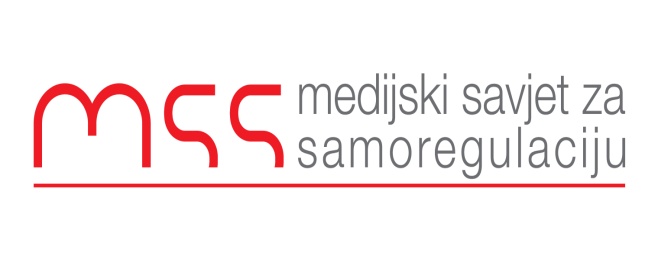 Podgorica 06.06.2022Postupajući po žalbi zbog kršenja načela IV Kodeksa novinara u Centralnom dnevniku TV Nova M koji je emitovan 15 februara u 18h Komisija za žalbe Medijskog savjeta za samoregulaciju, donosi sljedeće: RJEŠENJEU Centralnom dnevniku TV Nova M prekršeno je načelo IV, smjernica 4.3 koja se odnosi na uvredu i klevetu. Komisija uvažava obrazloženje uredništva predmetne televizije o nepostojanju namjere da se plasira uvredljiv sadržaj i time uvrijedi poslanik Milan Knežević. Ipak, imajući u vidu činjenicu da su informativni programi po svojoj definiciji i prirodi takvi da nameću striktno poštovanje profesionalnih standarda i ne dozvoljavaju slobodnije forme izražavanja kao neke druge novinarske forme, predmetni sadržaj Komisija ocjenjuje neprikladnim i nedozvoljenim, i usvaja žalbu. ObrazloženjeMedijski Savjet za samoregulaciju je dobio žalbu od Petra Živkovića iz Podgorice povodom priloga koji je emitovan 15 februara u Centralnom dnevniku TV Nova M. U žalbi između ostaloga Živković navodi da mu je sporan prilog koji je  emitovan u pomenutom dnevniku, a koji se odnosio na dodjelu ordenja prilikom proslave Dana državnosti Srbije. U okviru tog priloga emitovan je izvještaj o svečanosti na kojoj je predsjednik Srbije uručio odlikovanja i ordenja određenom broju javnih ličnosti. Među dobitnicima ordenja je ove godine bio i Milan Knežević, poslanik Demokratskog fronta u Skupštini Crne Gore.Živković u žalbi kaže da je: “Prilikom najave glavnih tema centralnog dnevnika ovaj prilog  propraćen tekstom u dnu ekrana "Orden za Pipuna" . Tokom emitovanja samog priloga ove grafičke ilustracije nije bilo da bi se na kraju informativne emisije, prilikom ponavljanja glavnih tema dnevnika ponovila grafika " Orden za Pipuna".Živković dalje navodi:” Po mojem skromnom mišljenju u informativnoj emisiji Centralni dnevnik došlo je do vrijeđanja poslanika Milana Kneževića. Mislim da je neprimjereno da se u jednoj informativnoj emisiji političari oslovljavaju nadimcima, a posebno ne pogrdnim nadimcima. Ja koliko znam nadimak Pipun je pogrdan nadimak za Milana Kneževića. U samoj informativnoj emisiji ovaj nadimak nije izgovoren, ali to što se pojavio kroz najavu Orden za Pipuna je bilo dovoljno uvredljivo i neprofesionalno. Stava sam da uvredljivi nazivi nijesu prikladni za informativne emisije i da je televizija Nova M na ovaj način prekršila dio Kodeksa koji obrađuje uvredljiv govor u medijima.Iskreno se nadam da ćete uvažiti ovu žalbu i konstatovati korištenje uvredljivog govora u pomenutoj emisiji”, kaže Živković na kraju žalbe.Medijski savjet za samoregulaciju je zatražio izjašnjenje od redakcije TV Nova M na dobijenu žalbu. U izjašnjenju urednik informativnog programa TV Nova M Dimitrije Jovićević kaže:“Povodom  anonimne prijave na sadrzaj emitovan u dnevniku Nove M od 15 februara, kao autor tog dnevnika  odbacujem sve primjedbe o malicioznosti prema uvaženom gospodinu Kneževiću. Da sam tako nešto htio, onda bih ,kao autor dnevnika, tendeciozno obojio i samu informaciju o tome, koja je korektno plasirana u centralnom dnevniku. Nadimak  Pipun, išao je samo u opremi za hed . Da sam htio da unizim gospodina Kneževica, ne bih vijest o tome, kao važnu, stavio u generalne najave…Sa druge strane, nadimak Pipun je gotovo odomaćen u narodu i ne vidim zašto bi , a priori, bio pežorativan. Čak i sam gospodin Knežević, u svom prepoznatljivom maniru, sebe  zna da oslovi nadimkom. Naravno,shvatam da je sve, pa i ovo, podložno različitim tumačenjima i interpretaciji. Ovo je moje izvorno objašnjenje. Napominjem da je u tom smislu Agencija za elektronske medije i njen Savjet, već odbacio prijavu i žalbu na svoju odluku da u mom pristupu nije bilo kršenja etičkih principa i profesionalnih standarda.”Pošto  nije bilo osnova za medijaciju u ovom slučaju Komisija za žalbe Medijskog savjeta za samoregulaciju je preuzela u daljnje razmatranje navedenu žalbu. Komisija je na početku odgledala sporni dnevnik i zaista kako stoji u žalbi u samom prilogu o dodjeli orednja nije bilo spornih detalja. U najavi glavnih vijesti, kao i u odjavi na kraju dnevnika pojavljuje se info grafika sa sadržajem “Orden za Pipuna”.Korištenje nadimaka javnih ličnosti, bilo uvredljivih ili onih koji to nijesu, nije rijetka pojava u medijskim sadržajima. Komisiji za žalbe je poznato da korištenje nečijeg nadimka ne mora apriori da znači da je to nešto ne dozvoljeno. Takođe postoje različiti konteksti i različite medijske forme u kojima se može koristiti slobodniji medijski izraz. Informativni programi su sami po sebi dosta ograničena forma novinarskog izražavanja jer su usmjereni na pružanje osnovnih informacija građanima u što jednostavnijoj i razumljivijoj formi.Sa druge strane pak korištenje nadimaka u nekim novinarskim formama poput kolumni ili slobodnih komentara, čak i kada su ti nadimci uvredljivi može da bude prihvatljivo sa aspekta profesionalnih novinarskih standarda.Komisija za žalbe nije stekla utisak da je TV Nova M htjela da uvrijedi poslanika Milana Kneževića naslovljavajući vijest o dobijanju ordenja grafikom “Orden za Pipuna” u Centralnom dnevniku ove televizije. Međutim Komisiji nije prihvatljivo da u jednoj striktno informativnoj emisiji novinari daju sebi za pravo da u kratkim vijestima u kojima se saopštavaju neke osnovne informacije koriste nadimci javnih ličnosti. Ovakva vrsta slobode u oslovljavanju u medijima bi mogla da ode predaleko i povrijedi reputaciju javnih ličnosti. Sa druge strane je moguće da i gospodin Knežević ovakav nadimak doživljava uvredljivim.Sumirajući sve elemente ove žalbe Komisija zaključuje da iako nije bila namjera uredništva TV Nova M da uvrijedi poslanika Milana Kneževića ovu vrstu izražavanja smatra nedozvoljenom. Informativni programi po svojoj prirodi nameću striktno poštovanje profesionalnih standarda i nedozvoljavaju slobodnije i kompleksnije izražavanje kao neke druge novinarske forme. U tom smislu Komisija smatra da je prekršeno načelo IV, smjernica 4.3 koja se odnosi na uvredu i klevetu:“Iako novinarska sloboda obuhvata i moguće pribjegavanje određenom stepenu pretjerivanja,
provokacije ili vrijeđanja, nije prihvatljivo klevetanje, niti izrazi koji nisu opravdani za
potrebe izvještavanja o pitanjima u interesu javnosti.
Pod uvredljivim govorom podrazumijeva se bezrazložan lični napad na osobu i on ne može
biti zaštićen pravom na slobodu izražavanja.”Shodno članu 21 Statuta Medijskog savjeta za samoregulaciju  ovu Odluku je potrebno objaviti u programu TV Nova M. Komisija za monitoring i žalbeAneta SpajićSonja DrobacDanilo Burzan                                                                                                                                   Branko VojičićRankoVujović